Betreft: profielkeuze klas 2 Geachte ouders/verzorgers van de leerlingen van klas 2, U ontvangt deze brief omdat we u willen informeren over de profielen en keuzevakken die we in de bovenbouw aanbieden. Net voor de tweede lock-down hebben de leerlingen van klas 2 (VMBO en Facet) nog kennisgemaakt gemaakt met twee, zelf gekozen profielen. Hierbij hebben ze een goed beeld gekregen van het profiel en hopelijk al een keuze kunnen maken. Graag hadden wij u uitgenodigd voor een ouderavond om een kijkje te nemen op de profielen, helaas is dit niet mogelijk door de aanhoudende lock-down. Via de mail ontvangt u, een link met daarin de opgenomen presentatie aangaande dit onderwerp. Zodat u alsnog goed geïnformeerd bent over de mogelijkheden. De profielen  
Bij ons op school bieden we vier profielen aan. Het gaat om de volgende profielen: BWI: 	Bouwen, wonen en interieur (verplicht vak nask1)PIE: 	Produceren, installeren en energie (verplicht vak nask1) E&O:	Economie en ondernemen (verplicht vak economie)Z&W:	Zorg en Welzijn (verplicht vak biologie)Algemeen vormende vakken 
Bij alle profielen volgen de leerlingen vaste vakken. Dit noemen we ook wel de algemeen vormende vakken. Dit zijn de vakken Nederlands, Engels, Wiskunde, Maatschappijleer, Lichamelijke opvoeding en Kunstvakken 1.  
 
Beroepsgerichte vakken De leerlingen volgen niet alleen algemene vakken. Als ze voor een profiel kiezen, dan kiezen ze gelijk voor een aantal vaste beroepsgerichte profielvakken. Dit zijn vakken die voor iedereen verplicht zijn met het betreffende profiel. (15 uur per week). 
Keuzevakken Het profiel is helemaal compleet als uw zoon of dochter nog vier keuzevakken heeft gekozen in klas 4. Via deze keuzevakken kan hij of zij het profiel verdiepen of juist verbreden. Welk profiel kan mijn zoon of dochter het beste kiezen? Welk profiel bij uw zoon of dochter past hangt af van de voorkeur van uw kind, maar ook met de resultaten op zijn of haar rapport. Daarnaast is het belangrijk om te vermelden dat we ons uiterste best doen om alles aan te bieden. Toch kan het zijn dat er te weinig aanmeldingen zijn voor een profiel of een vak. U en uw zoon of dochter worden op dat moment tijdig op de hoogte gesteld, zodat uw zoon of dochter nog een andere keuze kan maken.   
Hoe komen we tot een definitieve profielkeuze?   Uw zoon of dochter heeft al kennis kunnen met profielen, deze vakken bieden we in klas 1 en 2 al in de onderbouw aan. U kunt natuurlijk nog een kijkje nemen op onze website (www.csgselion.nl). Hier staan de profielen uitgebreid beschreven. Mocht u na het zien van de presentatie nog vragen hebben dan kunt u die stellen via de mail. Voor nu hopen we u voldoende te hebben geïnformeerd. Mocht u nog vragen hebben, neem dan gerust contact op met de mentor of met een van de decanen (dhr. Meijer, r.meijer@csg.nl of mevr. Hofstede m.h.hofstede@csg.nl). Bijlage: Keuzebrief. Graag retour voor donderdag 4 maart.
Met vriendelijke groet, Ruben MeijerManon Hofstede Keuzeformulier KB/BBVoornaam leerling: ……………………………………………………………	Klas: ……….…. Achternaam leerling:………………………………………………………….	Niveau:……… Mentor:………………………………………………………………………………Profielkeuze: Onderstaand zie je de 4 profielen. Wij verzoeken je een kruisje te zetten bij het gekozen profiel. De keuzevakken worden gekozen eind klas 3.    0			Bouwen, wonen en interieur(BWI)  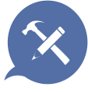 (Verplicht nask1) 0			Economie en ondernemen (E & O)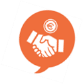 (Verplicht economie) 0			Zorg en welzijn (Z & W)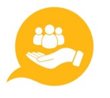 (Verplicht biologie) 0			Produceren, installeren en energie (PIE)  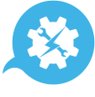 (verplicht nask1) Wij verzoeken u dit formulier getekend te retourneren in de bijgaande envelopvoor 4 maart 2021.ouders/verzorgers:				 Voor akkoord handtekeningVriendelijke groet, R. Meijer en M.Hofstede Decanen CSG Selion 